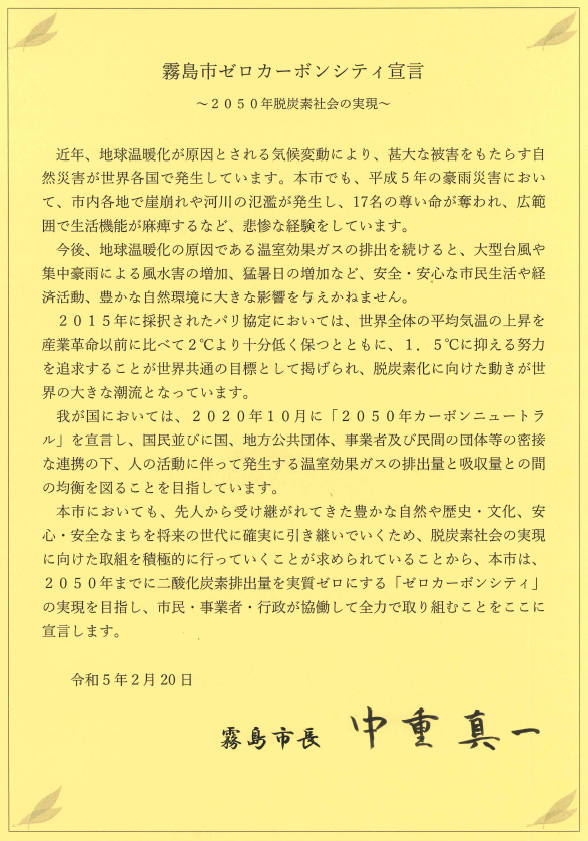 当社は、霧島市ゼロカーボンシティ宣言に賛同し、2050年までの脱炭素社会の実現に向けた市の施策に協力するとともに、自社の温室効果ガス排出量の削減に努めます。　令和　　年　　月　　日住所：社名：代表者：担当部署：担当者氏名：電話：Email：霧島市環境衛生課へＦＡＸ（0995-46-0566）またはEメール（kankyo@city-kirishima.jp ）で送付ください。